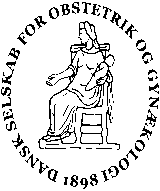 DSOGs bestyrelsesmødeBM 17. november 2022 kl. 10-17Referent: Cecilie				Ordstyrer Anita Sylvest	Afbud:  IngenTilstede:Annemette W. Lykkebo (AML), Lise Lotte Andersen (LLA), Marie Søgaard (MS), Anita Sylvest (AS), Frank H Pedersen (FP), Bo Thomsen (BT), Cecilie Cramon (CC), Anne Gamst (AG), Britta Frederiksen-Møller (BFM), Malou Barbosa (MB), Niels Klarskov(NK), Henrik Lajer (HL)DagsordenGodkendelse af referat fra 11 oktober (se dropbox)Efterårsmødet 2022 – alt på plads til i morgen?Ja. Dagsmødet har 135 deltagere tilmeldt. Navneskilte til alle på nær de enkelte, der har tilmeldt sig i sidste øjeblik. MS mødes med udstillere kl. 9. Der kommer 12 udstillere. EFU er også til stede fra kl. 9.Märta Fink Topsøe er sprunget til som ny moderator for dagsprogrammet. Hanne Brix er ordstyrer til ekstraordinær generalforsamling.Der er 93 tilmeldt festmiddagen.Forårsmødet 2023 – noget nyt?De videnskabelige foredragsholdere har bekræftet, således fredagsprogrammet er på plads. Lørdagsprogrammet er næsten på plads. FYGO sørger for det foreløbige program er klar efter næste FYGO-bestyrelsesmøde d. 29/11. Herefter kommer programmet på hjemmesiden efter DSOG-bestyrelsesmøde i december.Underholdningen er på plads. Vi skal melde ind med stikord/emner senest 2 mdr. før, hvis vi har nogle tilføjelser. Evt. ydermere et mindre revyindslag.BT laver booking forespørgsel på bandet Snack Patrol.MS laver udkast til drejebog for festen til gennemgang til næste bestyrelsesmøde.Referat fra guideline mødet med RCOG i LondonObstetrisk guideline styregruppe inviteret til ovenstående. AML, LLA og AS deltog. Mødet havde til formål at diskutere udfordringer ved guidelinearbejdet og samt at sparre på tværs af landegrænser. Godt og inspirerende møde. RCOG har en generelt længere proces i udarbejdelsen af guidelines med mange høringer. Sideløbende med guideline arbejdet har de en hel afdeling, der arbejder med patientinformation.Womens advisory board – panel af ikke-fagpersoner, der byder ind til RCOG med, hvad der rør sig blandt kvinder og gennemlæser materiale der udgår fra selskabet og er henvendt til patienter.Opfordring til mere europæisk samarbejde ift. guidelinearbejdet. Meget velvilje fra RCOG til at dele deres materiale – bl.a. patientinformation. Der vil blive et møde for både den obstetriske og gynækologiske guideline styregruppe samt RCOG i Danmark i forbindelse med Sandbjerg guideline mødet mhp. at arbejde videre med ovenstående. Indkomne forslag til Vælg Klogt – hvem skal have prisen? Hvordan genererer vi et idékatalog til gavn og glæde for alle?Der er fire indkomne forslag, hvoraf én af henvendelserne indeholder mange forslag.Jeppe Schroll vinder prisen. Meddeles til festen ved Efterårsmødet i morgen aften (Jeppe Schroll er ikke tilstede).Idékatalog genereres og videresendes til LVS. Idékatalog skal være til inspiration og ikke ses som generelle anbefalinger fra DSOG. Skal slås op på hjemmesiden, når det har været gennem LVS. Tages op igen på bestyrelsesmøde i december.Virtuelt møde med LVS d. 5/12 kl. 15:30-18, hvor DSOG skal bidrage med input til Vælg Klogt. Frist for at indsende 5-10 emner d. 21/11. LLA og NK deltager. Formålet til mødet er at videregive til LVS, hvordan DSOG har arbejdet med Vælg Klogt: Kampagnen blev præsenteret på selskabets Forårsmøde ved LVS formand Susanne Axelsen, DSOG har opfordret afdelingerne til at drøfte ‘Vælg Klogt’ ude i afdelingerne, hvilket har ført til mindre workshops. Ligeledes er det planlagt at tage Vælg Klogt op på Folkemødet i juni 2023.Julie Glavind er lige nu repræsentant i et internationalt guidelinesamarbejde. Startede som ’græsrodsbevægelse’. Skal den stilling slås op? Hvordan skal styregrupperne involveres?Giver bedst mening hvis den obstetriske guidelinestyregruppe står for at vælge en repræsentant. Der er ikke noget økonomi i ’stillingen’. LA kontakter styregruppenInspektorordningen. Er der kommet ansøgninger til juniorinspektorer? SST foreslår, man max sidder på inspektorposten i 4 år. Hvordan forholder vi os til det? Lige nu arbejdes der på, at inspektorerne skal være uddannelsesinteresserede/engagerede. Skal vi også lægge op til max 4 år – eller skal det ligge hos de regionale uddannelsesråd?Der er kommet flere gode ansøgninger til juniorinspektorposterne. Disse vælges til næste FYGO-bestyrelsesmøde d. 29/11.Selskabet har lige nu 12 aktive inspektorer (7 fra nord, 4 i øst og 1 fra syd). SST ønsker at der min er 3-4 aktive inspektorer fra hver region. Dvs der mangler to inspektorer i Syd. Der slås stillinger op snarest. Dette sørger AML for.Ny næstformandMulige kandidater diskuteres. LLA går videre med disse.Opfølgning af fokusemner fra strategi seminar 9. september – nyt fra grupperne?Fastholdelse: virtuelt møde d. 7/11. Godt møde med mange brugbare input. Næste virtuelle møde bliver d. 20/12. Herefter forhåbentlig sparringsseminar i foråret og evt. tage det med videre til FYGO-internat 2023 og Efterårsmødet 2023.Guideline: Der er givet interview til Lægeforeningen, der er ved at lave undersøgelse af guidelinearbejdet i de forskellige specialer. Derudover deltagelse i RCOG – se punkt 4.Vælg Klogt: Er diskuteret under punkt 5.Invitation fra LVS til workshop 
LLA og NK deltager. Diskuteret under punkt 5.Nyt fra formand og næstformandEn del er allerede nævnt under tidligere punkter. ’Siden sidst’ er opdateret i Dropbox.Ansøgning fra GO: Anmodning om økonomisk støtte til Forårsseminar. En årlig weekend for ca. 40 medicinstuderende med interesse i gyn/obs. I Dropbox findes program og budget. Bliver i forvejen støttet af fakultetet og har en mindre egenbetaling. Det besluttes at DSOG bidrager med et beløb til støtte til redskaber til workshops samt udgifter til foredragsholdere.NFOG-møde: AML og NK deltog. Der er akkumuleret en del penge, som gerne skal begynde at bruges. Umiddelbare forslag er at bidrage yderligere ved publicering iAOGS og derudover evt. nedsætte kontingentet. Det blev på mødet besluttet, at man ved manglende støtte til APC kan søge om 100% finansiel støtte til publicering i AOGS i resten af 2022 og hele 2023. NFOG-fonden: her besluttes hvad der skal gives finansiel støtte til. Aktuelt bliver der givet støtte til bl.a. udlandsophold. Der kan også søges om oplægsholdere fra udlandet. Derudover udgifter til transport og samarbejdsmøder i nordisk regi. Der uddeles ca. 500.000 kr. årligt. Må gerne udbredes i afdelingerne. Ansøgningsfrist to gange årligt: 1. april og 1. oktober.Næste NFOG-kongres er i Trondheim i slutningen af august 2023. Der åbnes for indsendelse af abstracts i starten af december med frist i midten af februar, hvor tilmelding til kongressen også åbner. NFOG har mulighed for at sætte præg på næste FIGO-kongres. Forslag om Vælg Klogt indslag.Guidelines fjernes fra NFOG hjemmesiden, da disse ikke bruges og flere ikke er opdaterede. I stedet vil der blive linket til hjemmesiderne.LLA har deltaget i møde om vægtstigmatisering i Danmark.LLA og AML har d. 16/11 deltaget i dialogmøde om Region Hovedstadens nye fødeplan. Deltagelse fra en blanding af politikere og fagfolk.Nyt fra:FYGOInd imellem svært at fylde FYGO kurserne op. Efterspørgsel på online deltagelse efter covid. Forsøger at holde fast i primært fysisk deltagelse pga. det sociale aspekt. Ellers intet nyt at berette.UUVirtuelt møde med sparsomt fremmøde (kun deltagere fra Vest). Møde ift. samarbejde med privatpraktiserende gynækologer. Der var ikke interesse for dette blandt mødedeltagerne. DFKO og DSOGs formandskab deltager en halv time i det kommende UU møde mhp at fremlægge bevæggrundene og drøfte mulighederne. Problemstillingen med at opnå kompetencer er mest udtalt i Øst, hvorfor det vil være relevant med nyt møde, hvor medlemmer fra Øst også deltager.EFUEfterårsmøde klar til afholdelse i morgen. Subspecialiseringsudvalget indkaldes til fællesmøde 1/3-23.Praktiserende gynækologerFerieringe starter 1/1-23.Skal til at arbejde med kvalitetsarbejde i klyngedannelse 2-3 gange årligt med opstart i 2023. Der er mødepligt i klyngerne.Kasserer Der er behov for en ny kasserer. Det vedtages at CC overtager for BFM op til den kommende generalforsamling i foråret. Overdragelsen vil foregå i løbet af de næste måneder. CC overvejer indtil næste bestyrelsesmøde om hun vil stille op som kasserer til næste generalforsamling.WebmasterEj til stede ved gennemgang.Videnskabelig sekretærse under forårsmødetOrganisatorisk sekretærHar været travlt beskæftiget med planlægning af Efterårsmødet. 
Besøg af Eva Dreisler, formand for Hindsgavl Styregruppe kl 15Præsentation af styregruppen, formålet med denne samt arbejdet i gruppen.En enkelt tysk læge, som ikke er DSOG medlem, vil gerne bidrage aktivt i en guideline. Informeres om at der skal søges dispensation til dette, såfremt han ønsker at deltage i GuidelinemødetInformeres om at vi støtter forslaget om at  etablere et sekretariat  under lægeforeningen, der kan hjælpe i forhold til guidelinearbejdet .Mulighed for patient information fra RCOG. Hvad er Hindsgavl styregruppens holdning til dette?Mulighed for RCOG-samarbejde – styregruppen vil blive indkaldt til fællesmøde i foråret.Pga forskellige omstændigheder er der i det kommende år ”kun” 4 guidelinegrupper. Overvejelse om andet fagligt emne der skal til diskussion alternativt workshop – er allerede i overvejelserne hos styregruppen.Huskeliste:Eva sender revideret tekst til hjemmesiden til MBGuideline for medicinsk behandling af inkontinens (12 år gammel) er erstattet af anden guideline og skal formentlig slettes. NK tager dette med til DUGS og tager i øvrigt op om urogynækologiske guidelines er up to date.Evt.Folkemøde 2023. Vi har fået tilbudt en session i Danske Regioners telt. LL melder os til mødet. 
Alle bedes til næste møde overveje om man ønsker/har mulighed for at deltage. Dette da overnatning skal arrangeres i god tid. 
